Ո Ր Ո Շ ՈՒ Մ
28 ՀՈՒԼԻՍԻ 2023թվականի N 078-ԱԱՐՄԱՎԻՐ ՀԱՄԱՅՆՔԻ ԱՎԱԳԱՆՈՒ 2023 ԹՎԱԿԱՆԻ ՓԵՏՐՎԱՐԻ 3-Ի ԹԻՎ 006-Ա ՈՐՈՇՄԱՆ ՄԵՋ ԼՐԱՑՈՒՄ ԿԱՏԱՐԵԼՈՒ ՄԱՍԻՆ Ղեկավարվելով «Նորմատիվ իրավական ակտերի մասին» ՀՀ օրենքի 33-րդ հոդվածի 3-րդ մասով, «Տեղական ինքնակառավարման մասին» Հայաստանի Հանրապետության օրենքի 18-րդ հոդվածի 1-ին մասի 42-րդ կետով.ԱՐՄԱՎԻՐ ՀԱՄԱՅՆՔԻ ԱՎԱԳԱՆԻՆ ՈՐՈՇՈՒՄ Է1.Արմավիր համայնքի ավագանու 2023 թվականի փետրվարի 03-ի «Հայաստանի Հանրապետության Արմավիրի մարզի Արմավիր համայնքի սեփականություն համարվող հողամասերից 2023 թվականի ընթացքում աճուրդային և մրցույթային կարգով օտարման և վարձակալության կամ կառուցապատման իրավունքով առաջարկվող հողամասերի ցուցակը հաստատելու մասին» թիվ 006-Ա որոշման մեջ կատարել լրացում:1.1 Որոշմամբ հաստատված հավելվածը լրացնել 14-րդ,15-րդ, 16-րդ կետերով՝2. Սույն որոշումն ուժի մեջ է մտնում ընդունման պահից:ՀԱՄԱՅՆՔԻ ՂԵԿԱՎԱՐ՝                  Դ. ԽՈՒԴԱԹՅԱՆ2023թ. հուլիսի  28
ք. Արմավիր
ՀԱՅԱՍՏԱՆԻ ՀԱՆՐԱՊԵՏՈՒԹՅԱՆ ԱՐՄԱՎԻՐ ՄԱՐԶԻ ԱՐՄԱՎԻՐ ՀԱՄԱՅՆՔԻ ԱՎԱԳԱՆԻ
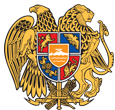 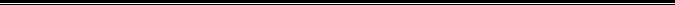 Հայաստանի Հանրապետության Արմավիրի մարզի Արմավիր համայնք 
ՀՀ, Արմավիրի մարզ, ք.Արմավիր, (0237) 2-36-54, armavirmunicipality@gmail.comՀ/ՀՀԱՍՑԵԾԱԾԿԱԳԻՐՀՈՂԱՄԱՍԻ ՕԳՏԱԳՈՐԾՄԱՆ ՆՊԱՏԱԿԸՀԱՏԿԱՑՄԱՆ ԵՂԱՆԱԿԸՀՈՂԱՄԱՍ /ՀԱ/14գ. Մայիսյան04-043-0455-0012     ԳյուղատնտեսականԱճուրդ3.143315գ. Մյասնիկյան04-066-0195-0056ԳյուղատնտեսականԱճուրդ0.286516գ. Մյասնիկյան04-066-0195-0057ԳյուղատնտեսականԱճուրդ0.726